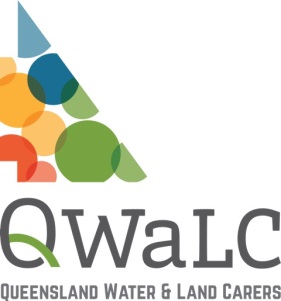 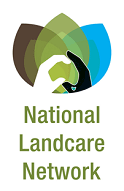 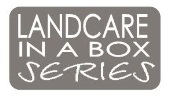 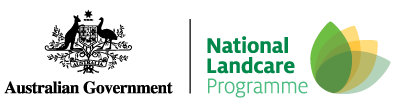 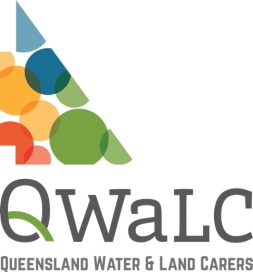 Introduction is committed to protecting the privacy of personal information which it collects, holds and administers by preventing wrongful access, collection, disclosure or release of personal information by verbal, written or electronic means. is committed to protecting the privacy of personal information which it collects, holds and administers by preventing wrongful access, collection, disclosure or release of personal information by verbal, written or electronic means. is committed to protecting the privacy of personal information which it collects, holds and administers by preventing wrongful access, collection, disclosure or release of personal information by verbal, written or electronic means.PurposeThe policy is designed to ensure that  staff, members and volunteers comply with and observe the statutory requirements of the Privacy Act 1988.The policy is designed to ensure that  staff, members and volunteers comply with and observe the statutory requirements of the Privacy Act 1988.The policy is designed to ensure that  staff, members and volunteers comply with and observe the statutory requirements of the Privacy Act 1988.PolicyAll staff, members, volunteers and committee of  shall be aware and observant of the 13 Australian Privacy Principles (APP), outlined in the Privacy Act 1988. Further detail is available on https://www.oaic.gov.au/privacy-law/privacy-act/australian-privacy-principles and whilst the APPs are not prescriptive, each APP entity needs to consider how the principles apply to its own situation. The principles cover:the open and transparent management of personal information including having a privacy policyan individual having the option of transacting anonymously or using a pseudonym where practicablethe collection of solicited personal information and receipt of unsolicited personal information including giving notice about collectionhow personal information can be used and disclosed (including overseas)maintaining the quality of personal informationkeeping personal information secureright for individuals to access and correct their personal informationThere are also separate APPs that deal with the use and disclosure of personal information for the purpose of direct marketing (APP 7), cross-border disclosure of personal information (APP 8) and the adoption, use and disclosure of government related identifiers (APP 9).All staff, members, volunteers and committee of  shall be aware and observant of the 13 Australian Privacy Principles (APP), outlined in the Privacy Act 1988. Further detail is available on https://www.oaic.gov.au/privacy-law/privacy-act/australian-privacy-principles and whilst the APPs are not prescriptive, each APP entity needs to consider how the principles apply to its own situation. The principles cover:the open and transparent management of personal information including having a privacy policyan individual having the option of transacting anonymously or using a pseudonym where practicablethe collection of solicited personal information and receipt of unsolicited personal information including giving notice about collectionhow personal information can be used and disclosed (including overseas)maintaining the quality of personal informationkeeping personal information secureright for individuals to access and correct their personal informationThere are also separate APPs that deal with the use and disclosure of personal information for the purpose of direct marketing (APP 7), cross-border disclosure of personal information (APP 8) and the adoption, use and disclosure of government related identifiers (APP 9).All staff, members, volunteers and committee of  shall be aware and observant of the 13 Australian Privacy Principles (APP), outlined in the Privacy Act 1988. Further detail is available on https://www.oaic.gov.au/privacy-law/privacy-act/australian-privacy-principles and whilst the APPs are not prescriptive, each APP entity needs to consider how the principles apply to its own situation. The principles cover:the open and transparent management of personal information including having a privacy policyan individual having the option of transacting anonymously or using a pseudonym where practicablethe collection of solicited personal information and receipt of unsolicited personal information including giving notice about collectionhow personal information can be used and disclosed (including overseas)maintaining the quality of personal informationkeeping personal information secureright for individuals to access and correct their personal informationThere are also separate APPs that deal with the use and disclosure of personal information for the purpose of direct marketing (APP 7), cross-border disclosure of personal information (APP 8) and the adoption, use and disclosure of government related identifiers (APP 9).ProceduresCollection will:Only collect information that is necessary for the performance and primary function of . Where practicable, collection of personal information will only occur from interaction with that individual.Notify stakeholders about why we collect information and how it is administered.Notify stakeholders that this information is accessible to them.Use and Disclosure will:Only use or disclose information for the primary purpose for which it was collected or a directly related secondary purpose.For other uses, we will obtain consent from the affected party.Data Quality will take reasonable steps to ensure the information we collect is accurate, complete, up-to-date and relevant to the functions we perform.Data Security will safeguard the information we collect against misuse, loss, unauthorised access and modification.Reasonable steps will be taken to destroy or permanently de-identify personal information no longer needed.Openness will ensure stakeholders are aware of this policy and make this information freely available.Access and Correction will ensure individuals have a right to seek access to information about them and to correct it, if it is inaccurate, incomplete or misleading or not up-to-date.Anonymity will give stakeholders the option of not identifying themselves when completing evaluation forms and surveys.Collection will:Only collect information that is necessary for the performance and primary function of . Where practicable, collection of personal information will only occur from interaction with that individual.Notify stakeholders about why we collect information and how it is administered.Notify stakeholders that this information is accessible to them.Use and Disclosure will:Only use or disclose information for the primary purpose for which it was collected or a directly related secondary purpose.For other uses, we will obtain consent from the affected party.Data Quality will take reasonable steps to ensure the information we collect is accurate, complete, up-to-date and relevant to the functions we perform.Data Security will safeguard the information we collect against misuse, loss, unauthorised access and modification.Reasonable steps will be taken to destroy or permanently de-identify personal information no longer needed.Openness will ensure stakeholders are aware of this policy and make this information freely available.Access and Correction will ensure individuals have a right to seek access to information about them and to correct it, if it is inaccurate, incomplete or misleading or not up-to-date.Anonymity will give stakeholders the option of not identifying themselves when completing evaluation forms and surveys.Collection will:Only collect information that is necessary for the performance and primary function of . Where practicable, collection of personal information will only occur from interaction with that individual.Notify stakeholders about why we collect information and how it is administered.Notify stakeholders that this information is accessible to them.Use and Disclosure will:Only use or disclose information for the primary purpose for which it was collected or a directly related secondary purpose.For other uses, we will obtain consent from the affected party.Data Quality will take reasonable steps to ensure the information we collect is accurate, complete, up-to-date and relevant to the functions we perform.Data Security will safeguard the information we collect against misuse, loss, unauthorised access and modification.Reasonable steps will be taken to destroy or permanently de-identify personal information no longer needed.Openness will ensure stakeholders are aware of this policy and make this information freely available.Access and Correction will ensure individuals have a right to seek access to information about them and to correct it, if it is inaccurate, incomplete or misleading or not up-to-date.Anonymity will give stakeholders the option of not identifying themselves when completing evaluation forms and surveys.Making Information Available to Third Parties: Can only release personal information about a person with that person’s expressed permission. For personal information to be released, the person concerned must sign a release form.Can only release information to a third person where it is requested by the person concerned.If the information is required in order to inform members of opportunities or events that are in line with our organisation’s mission or vision, we may provide a third party with name and address labels only. We are never to provide the information in electronic format.: Can only release personal information about a person with that person’s expressed permission. For personal information to be released, the person concerned must sign a release form.Can only release information to a third person where it is requested by the person concerned.If the information is required in order to inform members of opportunities or events that are in line with our organisation’s mission or vision, we may provide a third party with name and address labels only. We are never to provide the information in electronic format.: Can only release personal information about a person with that person’s expressed permission. For personal information to be released, the person concerned must sign a release form.Can only release information to a third person where it is requested by the person concerned.If the information is required in order to inform members of opportunities or events that are in line with our organisation’s mission or vision, we may provide a third party with name and address labels only. We are never to provide the information in electronic format.ComplaintsAll complaints against   staff, employees, committee or volunteers in respect of privacy must be reviewed and investigated within  of the complaint being received.All responses to privacy requests and complaints shall be reviewed by .All complaints against   staff, employees, committee or volunteers in respect of privacy must be reviewed and investigated within  of the complaint being received.All responses to privacy requests and complaints shall be reviewed by .All complaints against   staff, employees, committee or volunteers in respect of privacy must be reviewed and investigated within  of the complaint being received.All responses to privacy requests and complaints shall be reviewed by .ResponsibilitiesIt shall be the responsibility of  to ensure that all requirements of this policy are complied with.’s Committee, staff and volunteers are responsible for the implementation of this policy.These policy and procedures shall be reviewed  by .It shall be the responsibility of  to ensure that all requirements of this policy are complied with.’s Committee, staff and volunteers are responsible for the implementation of this policy.These policy and procedures shall be reviewed  by .It shall be the responsibility of  to ensure that all requirements of this policy are complied with.’s Committee, staff and volunteers are responsible for the implementation of this policy.These policy and procedures shall be reviewed  by .AUTHORISATION:AUTHORISATION:This version was approved on:This version takes effect on:Authorised by:Chairperson:Chairperson signature: